ПРОЕКТ                   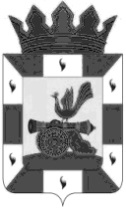 АДМИНИСТРАЦИЯ МУНИЦИПАЛЬНОГО ОБРАЗОВАНИЯ«СМОЛЕНСКИЙ РАЙОН» СМОЛЕНСКОЙ ОБЛАСТИПОСТАНОВЛЕНИЕот__________  №________ Об утверждении реестра муниципальных услуг  и функций, представляемых Администрацией муниципального образования «Смоленский район» Смоленской областиВ целях реализации Федерального закона №210-ФЗ от 27.07.2010 г. «Об организации предоставления государственных и муниципальных услуг»,  руководствуясь Уставом муниципального образования «Смоленский район» Смоленской области:Утвердить прилагаемый Реестр (перечень)  муниципальных услуг и функций, предоставляемых  Администрацией муниципального образования «Смоленский район» Смоленской области.Постановление Администрации муниципального образования «Смоленский район» Смоленской области  от 27.04.2010 № 994  «Об утверждении реестра муниципальных услуг  и функций, представляемых Администрацией муниципального образования «Смоленский район» Смоленской области» признать утратившим силу.Глава муниципального образования«Смоленский район» Смоленской области                     О.Ю.ЯзеваУТВЕРЖДЕНпостановлением Администрациимуниципального образования«Смоленский район» Смоленской областиот    «___» ____________  2016      № _____Реестр (перечень) муниципальных услуг и функций, предоставляемых Администрацией муниципального образования «Смоленский район» Смоленской области№Наименование муниципальной услуги Наименование органа местного самоуправления, наделенного полномочиями по предоставлению услугиСведения о возмездности (безвозмездности) муниципальной услугиКатегория заявителейНормативный правовой акт, закрепляющий предоставление муниципальной услугиСведения об административном регламенте1Назначение, выплата и перерасчет пенсии за выслугу лет  лицам, замещавшим муниципальные должности, должности муниципальной службы (муниципальные должности муниципальной службы) в органах местного самоуправления муниципального образования «Смоленский район» Смоленской областиАдминистрация муниципального образования «Смоленский район» Смоленской областиМуниципальная услуга предоставляется бесплатнофизические и юридические лица- Федеральным законом от 17.12.2001 № 173-ФЗ «О трудовых пенсиях в Российской Федерации»;- Федеральным законом Российской Федерации от 02.03.2007 № 25-ФЗ «О муниципальной службе в Российской Федерации»;- законом Смоленской области от 29.11.2007 № 121-з «О пенсии за выслугу лет, выплачиваемой лицам, замещавшим муниципальные должности, должности муниципальной службы (муниципальные должности муниципальной службы) в Смоленской области»;- решением Смоленской районной Думы от 24.07.2014 №50 «Об  утверждении Положения о порядке назначения и выплаты пенсии за выслугу лет лицам, замещавшим муниципальные должности, должности муниципальной службы (муниципальные должности муниципальной службы) в органах местного самоуправления муниципального образования «Смоленский район» Смоленской области»;Постановление Администрации муниципального образования «Смоленский район» Смоленской областиот 22.12. 2014 № 32672Обеспечение участия молодых семей в районной целевой программе "Социальная поддержка граждан, проживающих на территории Смоленской области" на 2014 - 2020 годыАдминистрация муниципального образования «Смоленский район» Смоленской областиМуниципальная услуга предоставляется бесплатнофизические лица- Федеральным законом от 02.05.2006 N 59-ФЗ "О порядке рассмотрения обращений граждан Российской Федерации" (далее - Закон об обращениях граждан);- Федеральным законом от 06.10.2003 N 131-ФЗ "Об общих принципах организации местного самоуправления в Российской Федерации";-  Жилищным кодексом Российской Федерации;-   Гражданским кодексом Российской Федерации;-  постановлением Администрации Смоленской области от 28.11.2013 N 974 "Об утверждении государственной областной программы "Социальная поддержка граждан, проживающих на территории Смоленской области" на 2014 - 2020 годы";- постановлением Администрации от 29.07.2014 N 1864 "Об утверждении районной  целевой программы "Социальная поддержка граждан, проживающих на территории Смоленской области" на 2014 - 2020 годы"Постановление Администрации муниципального образования «Смоленский район» Смоленской областиот 02.09. 2014 № 2201 (с изменениями внесенными постановлением Администрации муниципального образования «Смоленский район» Смоленской областиот 27.06.2016 № 681Архивный отдел Администрации муниципального образования «Смоленский район» Смоленской областиАрхивный отдел Администрации муниципального образования «Смоленский район» Смоленской областиАрхивный отдел Администрации муниципального образования «Смоленский район» Смоленской областиАрхивный отдел Администрации муниципального образования «Смоленский район» Смоленской областиАрхивный отдел Администрации муниципального образования «Смоленский район» Смоленской областиАрхивный отдел Администрации муниципального образования «Смоленский район» Смоленской областиАрхивный отдел Администрации муниципального образования «Смоленский район» Смоленской области3Выдача архивных справок, архивных выписок и архивных копийАдминистрация муниципального образования «Смоленский район» Смоленской областиМуниципальная услуга предоставляется бесплатнофизические и юридические лица- Федеральным законом от 22.10.2004 № 125-ФЗ «Об архивном деле в Российской Федерации; - Федеральным законом от 02.05.2006 № 59-ФЗ «О порядке рассмотрения обращений граждан Российской Федерации»;- Приказом Министерства культуры и массовых коммуникаций Российской Федерации от 18.01.2007 №  19 «Об утверждении правил организации хранения, комплектования, учета и использования документов Архивного фонда Российской Федерации и других архивных документов в государственных и муниципальных архивах, музеях и библиотеках, организациях Российской академии наук»;- Приказом Министерства юстиции Российской Федерации  от 14.12.2006 № 363 «Об утверждении Административного регламента исполнения Федеральной регистрационной службой государственной функции по проставлению апостиля на официальных документах, подлежащих вывозу за границу»; Постановление Администрации муниципального образования «Смоленский район» Смоленской областиот 12.08. 10 № 1992 (с изменениями внесенными постановлением Администрации муниципального образования «Смоленский район» Смоленской областиот 11.03.2014 .№ 504Комитет по образованию Администрации муниципального образования «Смоленский район» Смоленской областиКомитет по образованию Администрации муниципального образования «Смоленский район» Смоленской областиКомитет по образованию Администрации муниципального образования «Смоленский район» Смоленской областиКомитет по образованию Администрации муниципального образования «Смоленский район» Смоленской областиКомитет по образованию Администрации муниципального образования «Смоленский район» Смоленской областиКомитет по образованию Администрации муниципального образования «Смоленский район» Смоленской областиКомитет по образованию Администрации муниципального образования «Смоленский район» Смоленской области4Предоставление информации о результатах сданных экзаменов, тестирования и иных вступительных испытаний, а также о зачислении в образовательную организациюмуниципальные образовательные организации муниципального образования «Смоленский район» Смоленской областиМуниципальная услуга предоставляется бесплатноГраждане Российской Федерации, являющиеся родителями (законными представителями) детей в возрасте от 6 лет 6  месяцев до 18 лет  и юридические лица (за исключением государственных органов и их территориальных органов, органов государственных внебюджетных фондов и их территориальных органов, органов местного самоуправления)- Конституцией Российской Федерации;- Федеральным законом от 27.07.2010 № 210-ФЗ «Об организации предоставления государственных и муниципальных услуг»;-    Федеральным законом от 24.07.1998 № 124-ФЗ «Об основных гарантиях прав ребенка в Российской Федерации» («Собрание законодательства РФ», 03.08.1998, № 31, ст. 3802, «Российская газета», № 147, 05.08.1998);-   Федеральным законом от 02.05.2006 № 59-ФЗ «О порядке рассмотрения обращений граждан РФ» («Собрание законодательства РФ», 08.05.2006,
№ 19, ст. 2060, «Российская газета», № 95, 05.05.2006, «Парламентская газета», № 70-71, 11.05.2006);- Федеральным законом от 27.07.2006 № 149-ФЗ «Об информации, информационных технологиях и о защите информации» («Собрание законодательства РФ», 31.07.2006, № 31 (1 ч.), ст. 3448, «Российская газета», № 165, 29.07.2006, «Парламентская газета», № 126-127, 03.08.2006);-  Федеральным законом от 27.07.2006 № 152-ФЗ «О персональных данных» («Собрание законодательства РФ», 31.07.2006, № 31 (1 ч.), ст. 3451, «Российская газета», № 165, 29.07.2006, «Парламентская газета», № 126-127, 03.08.2006);-    Приказом Министерства образования Российской Федерации от 9 марта 2004 года № 1312 «Об утверждении федерального базисного учебного плана и примерных учебных планов для образовательных учреждений Российской Федерации, реализующих программы общего образования» и другими правовыми актамипостановление Администрации муниципального образования «Смоленский район» Смоленской области от 07.04.2014 года № 7435Реализация начального общего, основного общего, образованиямуниципальные образовательные организации муниципального образования «Смоленский район» Смоленской областиМуниципальная услуга предоставляется бесплатноРодители (законные представители) ребенка- Конституцией Российской Федерации;- Федеральным законом от 27.07.2010 № 210-ФЗ «Об организации предоставления государственных и муниципальных услуг»;- Федеральным законом от 29.12.2012 г. № 273 – ФЗ «Об образовании в Российской Федерации»;- Федеральным законом от 24.07.1998 г. № 124 – ФЗ «Об основных гарантиях прав ребенка в Российской Федерации»;- Федеральным законом от 06.10.2003 г. № 131 –ФЗ «Об общих принципах организации местного самоуправления в Российской Федерации»;- Приказом Министерства образования РФ от 09.03.2004 №1312;- Федеральным законом от 02.05.2006 г. № 59-ФЗ «О порядке рассмотрения обращений граждан Российской Федерации»;- Распоряжением  Правительства  Российской  Федерации    от 17.12.2009  года  № 1993-р «Об утверждении сводного перечня первоочередных государственных и муниципальных услуг, предоставляемых органами исполнительной власти субъектов Российской Федерации и органами местного самоуправления в электронном виде, а также услуг, предоставляемых в электронном виде учреждениями субъектов Российской Федерации и муниципальными учреждениями»;- Постановлением Главного государственного санитарного врача Российской Федерации от 29.12.2010 г.№ 189 «Об утверждении СанПиН 2.4.2.2821-10 «Санитарно-эпидемиологические требования к условиям и организации обучения в общеобразовательных учреждениях»;- Постановлением Главного санитарного врача Российской Федерации от 23.07.2008 г. № 45 «Об утверждении СанПиН 2.4.5.2409-08 « Санитарно-эпидемиологические требования к организации питания обучающихся в общеобразовательных учреждениях, учреждениях начального и среднего профессионального образования»;- Приказом Министерства образования и науки Российской Федерации от от 17 декабря 2010 г. N 1897 «Об утверждении федерального государственного образовательного стандарта основного общего образования»;- Приказом Министерства образования и науки Российской Федерации от 15.02.2012 г. № 107 «Об утверждении порядка приема граждан в общеобразовательные учреждения» и иными правовыми актами, регулирующими правоотношения в данной сфере.Постановление Администрации муниципального образования «Смоленский район» Смоленской области от 07.04.2014 года №7396Реализация начального общего образования муниципальные образовательные организации муниципального образования «Смоленский район» Смоленской областиМуниципальная услуга предоставляется бесплатноРодители (законные представители) ребенка- Конституцией Российской Федерации;- Федеральным законом от 27.07.2010 № 210-ФЗ «Об организации предоставления государственных и муниципальных услуг»;- Федеральным законом от 29.12.2012 г. № 273 – ФЗ «Об образовании в Российской Федерации»;- Федеральным законом от 24.07.1998 г. № 124 – ФЗ «Об основных гарантиях прав ребенка в Российской Федерации»;- Федеральным законом от 06.10.2003 г. № 131 –ФЗ «Об общих принципах организации местного самоуправления в Российской Федерации»;- Федеральным законом от 02.05.2006 г. № 59-ФЗ «О порядке рассмотрения обращений граждан Российской Федерации»;- Приказ Министерства образования РФ от 09.03.2004 №1312;- Распоряжением  Правительства  Российской  Федерации    от 17.12.2009  года  № 1993-р «Об утверждении сводного перечня первоочередных государственных и муниципальных услуг, предоставляемых органами исполнительной власти субъектов Российской Федерации и органами местного самоуправления в электронном виде, а также услуг, предоставляемых в электронном виде учреждениями субъектов Российской Федерации и муниципальными учреждениями»;- Постановлением Главного государственного санитарного врача Российской Федерации от 29.12.2010 г.№ 189 «Об утверждении СанПиН 2.4.2.2821-10 «Санитарно-эпидемиологические требования к условиям и организации обучения в общеобразовательных учреждениях»;- Постановлением Главного санитарного врача Российской Федерации от 23.07.2008 г. № 45 «Об утверждении СанПиН 2.4.5.2409-08 « Санитарно-эпидемиологические требования к организации питания обучающихся в общеобразовательных учреждениях, учреждениях начального и среднего профессионального образования»;- Приказом Министерства образования и науки Российской Федерации от 06.10.2009 года № 373 «Об утверждении и введении в действие федерального государственного образовательного стандарта начального общего образования»;- Приказом Министерства образования и науки Российской Федерации от 15.02.2012 г. № 107 «Об утверждении порядка приема граждан в общеобразовательные учреждения» и иными правовыми актами, регулирующими правоотношения в данной сфере.Постановление Администрации муниципального образования «Смоленский район» Смоленской области от 07.04.2014 года №7407Предоставление информации об образовательных программах и учебных планах, рабочих программах учебных курсов, предметов, дисциплин (модулей), годовых календарных учебных графикахмуниципальные образовательные организации муниципального образования «Смоленский район» Смоленской областиМуниципальная услуга предоставляется бесплатноГраждане рф, юридические лица РФ- Конституцией Российской Федерации;- Федеральным законом от 27.07.2010 № 210-ФЗ «Об организации предоставления государственных и муниципальных услуг»;- Закон Российской Федерации от 29.12.2012 г. № 273-ФЗ "Об образовании в Российской Федерации";-    Федеральным законом от 24.07.1998 № 124-ФЗ «Об основных гарантиях прав ребенка в Российской Федерации» («Собрание законодательства РФ», 03.08.1998, № 31, ст. 3802, «Российская газета», № 147, 05.08.1998);-   Федеральным законом от 02.05.2006 № 59-ФЗ «О порядке рассмотрения обращений граждан РФ» («Собрание законодательства РФ», 08.05.2006,№ 19, ст. 2060, «Российская газета», № 95, 05.05.2006, «Парламентская газета», № 70-71, 11.05.2006);- Федеральным законом от 27.07.2006 № 149-ФЗ «Об информации, информационных технологиях и о защите информации» («Собрание законодательства РФ», 31.07.2006, № 31 (1 ч.), ст. 3448, «Российская газета», № 165, 29.07.2006, «Парламентская газета», № 126-127, 03.08.2006);-  Федеральным законом от 27.07.2006 № 152-ФЗ «О персональных данных» («Собрание законодательства РФ», 31.07.2006, № 31 (1 ч.), ст. 3451, «Российская газета», № 165, 29.07.2006, «Парламентская газета», № 126-127, 03.08.2006);-    Приказом Министерства образования Российской Федерации от 9 марта 2004 года № 1312 «Об утверждении федерального базисного учебного плана и примерных учебных планов для образовательных учреждений Российской Федерации, реализующих программы общего образования»;Постановление Администрации муниципального образования «Смоленский район» Смоленской области от 07.04.2014 года № 7448Предоставление информации о порядке проведения государственной (итоговой) аттестации обучающихся, освоивших образовательные программы основного общего и среднего общего образования, в том числе в форме единого государственного экзамена, а также информации из баз данных субъектов Российской Федерации об участниках единого государственного экзамена и о результатах единого государственного экзаменамуниципальные образовательные организации муниципального образования «Смоленский район» Смоленской областиМуниципальная услуга предоставляется бесплатноВыпускники 9,11,(12) классов, родители (законные представители) выпускников, учителя-предметники- Конституцией Российской Федерации;- Федеральным законом от 27.07.2010 № 210-ФЗ «Об организации предоставления государственных и муниципальных услуг»;-    Федеральным законом от 24.07.1998 № 124-ФЗ «Об основных гарантиях прав ребенка в Российской Федерации» («Собрание законодательства РФ», 03.08.1998, № 31, ст. 3802, «Российская газета», № 147, 05.08.1998);-   Федеральным законом от 02.05.2006 № 59-ФЗ «О порядке рассмотрения обращений граждан РФ» («Собрание законодательства РФ», 08.05.2006,№ 19, ст. 2060, «Российская газета», № 95, 05.05.2006, «Парламентская газета», № 70-71, 11.05.2006);- Федеральным законом от 27.07.2006 № 149-ФЗ «Об информации, информационных технологиях и о защите информации» («Собрание законодательства РФ», 31.07.2006, № 31 (1 ч.), ст. 3448, «Российская газета», № 165, 29.07.2006, «Парламентская газета», № 126-127, 03.08.2006);-  Федеральным законом от 27.07.2006 № 152-ФЗ «О персональных данных» («Собрание законодательства РФ», 31.07.2006, № 31 (1 ч.), ст. 3451, «Российская газета», № 165, 29.07.2006, «Парламентская газета», № 126-127, 03.08.2006);-    Приказом Министерства образования Российской Федерации от 9 марта 2004 года № 1312 «Об утверждении федерального базисного учебного плана и примерных учебных планов для образовательных учреждений Российской Федерации, реализующих программы общего образования»;Постановление Администрации муниципального образования «Смоленский район» Смоленской области от 07.04.2014 года № 7469Реализация начального общего, основного общего, среднего общего образования» муниципальные образовательные организации муниципального образования «Смоленский район» Смоленской областиМуниципальная услуга предоставляется бесплатноРодители (законные представители) ребенка- Конституцией Российской Федерации;- Федеральным законом от 27.07.2010 № 210-ФЗ «Об организации предоставления государственных и муниципальных услуг»;- Федеральным законом от 29.12.2012 г. № 273 – ФЗ «Об образовании в Российской Федерации»;- Федеральным законом от 24.07.1998 г. № 124 – ФЗ «Об основных гарантиях прав ребенка в Российской Федерации»;- Федеральным законом от 06.10.2003 г. № 131 –ФЗ «Об общих принципах организации местного самоуправления в Российской Федерации»;- Федеральным законом от 02.05.2006 г. № 59-ФЗ «О порядке рассмотрения обращений граждан Российской Федерации»;- Распоряжением  Правительства  Российской  Федерации    от 17.12.2009  года  № 1993-р «Об утверждении сводного перечня первоочередных государственных и муниципальных услуг, предоставляемых органами исполнительной власти субъектов Российской Федерации и органами местного самоуправления в электронном виде, а также услуг, предоставляемых в электронном виде учреждениями субъектов Российской Федерации и муниципальными учреждениями»;- Постановлением Главного государственного санитарного врача Российской Федерации от 29.12.2010 г.№ 189 «Об утверждении СанПиН 2.4.2.2821-10 «Санитарно-эпидемиологические требования к условиям и организации обучения в общеобразовательных учреждениях»;- Постановлением Главного санитарного врача Российской Федерации от 23.07.2008 г. № 45 «Об утверждении СанПиН 2.4.5.2409-08 « Санитарно-эпидемиологические требования к организации питания обучающихся в общеобразовательных учреждениях, учреждениях начального и среднего профессионального образования»;- Приказом Министерства образования РФ от 09.03.2004 №1312;- Приказом  Министерства образования и науки Российской Федерации  от 17 мая 2012 г. N 413 «Об утверждении федерального государственного образовательного стандарта среднего (полного) общего образования»;- Приказом Министерства образования и науки Российской Федерации от 15.02.2012 г. № 107 «Об утверждении порядка приема граждан в общеобразовательные учреждения» и иными правовыми актами, регулирующими правоотношения в данной сфере.Постановление Администрации муниципального образования «Смоленский район» Смоленской области от 07.04.2014 года №74710Зачисление в образовательную организациюмуниципальные образовательные организации муниципального образования «Смоленский район» Смоленской областиМуниципальная услуга предоставляется бесплатноРодители (законные представители) несовершеннолетних в возрасте 6,5 до 18 лет, от 3 до 18 лет- Конституцией Российской Федерации;   - Федеральным законом от 27.07.2010 № 210-ФЗ «Об организации предоставления государственных и муниципальных услуг»;       -  Закон Российской Федерации от 29.12.2012 г. № 273-ФЗ "Об образовании в Российской Федерации";- Закон Российской Федерации от 07.02.1992 г. № 2300-1 "О защите прав потребителей" (с изменениями и дополнениями); - Федеральный закон от 31.05.2002 г. № 62-ФЗ "О гражданстве Российской Федерации" (с изменениями);- Закон Российской Федерации от 19.12.1993 г. № 4530-I "О вынужденных переселенцах" (с изменениями и дополнениями);- Федеральный закон от 25.07.2002 г. № 115-ФЗ "О правовом положении иностранных граждан в Российской Федерации" (с изменениями и дополнениями);- Информационное письмо Министерства образования Российской Федерации от 21.03.2003 г. № 03-51- 57ин/13-03 "Рекомендации по организации приема в первый класс";- Письмо Министерства образования Российской Федерации от 14.07.2003 г. № 27/2967-6 (Инструктивное письмо "О психолого-медико-педагогической комиссии");Постановление Администрации муниципального образования «Смоленский район» Смоленской области от 08.04.2014 года № 768»11Прием заявлений, постановка на учет и зачисление детей в образовательные учреждения, реализующие образовательную программу дошкольного образования (детские сады)муниципальные образовательные организации муниципального образования «Смоленский район» Смоленской областиМуниципальная услуга предоставляется бесплатноДети в возрасте от 2 месяцев до 7 лет- Конвенцией о правах ребенка, одобренной Генеральной Ассамблеей ООН 20.11.1989;- Федеральным законом от 29 декабря 2012 года № 273 - ФЗ «Об образовании в Российской Федерации»;- Федеральным законом от 24 июля 1998 года № 124-ФЗ «Об основных гарантиях прав ребенка в Российской Федерации»;- Федеральным законом от 6 октября 2003 года № 131-ФЗ «Об общих принципах организации местного самоуправления в Российской Федерации»;- Постановлением Правительства Российской Федерации от 4 октября 2000 года № 751 «О Национальной доктрине образования в Российской Федерации»;Постановление Администрации муниципального образования «Смоленский район» Смоленской области от 06.03.2015 года № 483Отдел опеки и попечительства комитета по образованию Администрации муниципального образования «Смоленский район» Смоленской областиОтдел опеки и попечительства комитета по образованию Администрации муниципального образования «Смоленский район» Смоленской областиОтдел опеки и попечительства комитета по образованию Администрации муниципального образования «Смоленский район» Смоленской областиОтдел опеки и попечительства комитета по образованию Администрации муниципального образования «Смоленский район» Смоленской областиОтдел опеки и попечительства комитета по образованию Администрации муниципального образования «Смоленский район» Смоленской областиОтдел опеки и попечительства комитета по образованию Администрации муниципального образования «Смоленский район» Смоленской областиОтдел опеки и попечительства комитета по образованию Администрации муниципального образования «Смоленский район» Смоленской области12Выдача разрешения на изменение имени ребенка, не достигшего возраста 14 лет, а также на изменение присвоенной ему фамилии на фамилию другого родителяАдминистрация муниципального образования «Смоленский район» Смоленской областиМуниципальная услуга предоставляется бесплатнофизические лица- Семейным кодексом Российской Федерации («Собрание законодательства РФ», 1996, № 1, ст. 16, 1997)- Гражданским кодексом Российской Федерации («Собрание законодательства РФ», 05.12.1994, № 32, ст. 3301);- Федеральным законом от 24.04.2008 № 48-ФЗ «Об опеке и попечительстве» («Собрание законодательства РФ» 2008 № 17 ст. 1755, 2009, № 29, ст. 3615, «Российская газета» № 142, 2011);- областным законом от 31.01.2008 № 6-з «Об организации и осуществлении деятельности по опеке и попечительству в Смоленской области» (Смоленская газета, № 9 2008, Вестник Смоленской областной думы и Администрации Смоленской области 2009, №11, (часть I), с. 26);- областным законом от 31.01.2008 № 7-з «О наделении органов местного самоуправления муниципальных районов и городских округов Смоленской области государственными полномочиями по организации и осуществлению деятельности по опеке и попечительству» (Смоленская газета, 2008, № 9, Вестник Смоленской областной думы и Администрации Смоленской области  2008, № 2, ст. 44, 2010, № 8 (часть II), с. 47, 2011, № 12 (часть II, книга 2), с. 6).Постановление Администрации муниципального образования «Смоленский район» Смоленской области от 15.06.2016г. № 62213О признании несовершеннолетних полностью дееспособным (эмансипированными)Администрация муниципального образования «Смоленский район» Смоленской областиМуниципальная услуга предоставляется бесплатнофизические лица- Гражданским кодексом Российской Федерации (часть первая) от 30.11.94       № 52-ФЗ (Собрание законодательства РФ 05.12.94 № 32 ст. 3301);- Федеральным законом от 24.04.2008 № 48-ФЗ «Об опеке и попечительстве» (Собрание законодательства РФ 2008 № 17 ст. 1755, 2009, № 29, ст. 3615, «Российская газета» № 142, 04.07.2011); - областным законом от 31.01.2008 № 7-з «О наделении органов местного самоуправления муниципальных районов и городских округов Смоленской области государственными полномочиями по организации и осуществлению деятельности по опеке и попечительству» (Смоленская газета, № 9  от 05.02.2008, Вестник Смоленской областной думы и Администрации Смоленской области  2008, № 2, ст. 44, 2010, № 8 (часть II), с. 47, 2011, № 12 (часть II, книга 2), с. 6);- областным законом от 31.01.2008 № 6-з «Об организации и осуществлении деятельности по опеке и попечительству в Смоленской области» (Смоленская газета, № 9 от 05.02.2008, Вестник Смоленской областной думы и Администрации Смоленской области 2009, №11, (часть I), с. 26 .Постановление Администрации муниципального образования «Смоленский район» Смоленской области от 15.06.2016г. № 61814Выдача заключения о возможности гражданина быть усыновителемАдминистрация муниципального образования «Смоленский район» Смоленской областиМуниципальная услуга предоставляется бесплатнофизические лица- Семейным   кодексом   Российской  Федерации  от 29 декабря  1995 г.          № 223-ФЗ, со всеми изменениями, последние изменения от   30.12.2015 N 457-ФЗ, (Собрание законодательства Российской Федерации, 1996, № 1, ст. 16);- Постановлением Правительства Российской Федерации от 29 марта 2000 г. 
№ 275 «Об утверждении Правил передачи детей на усыновление (удочерение) и осуществления контроля за условиями их жизни и воспитания в семьях усыновителей на территории Российской Федерации и Правил постановки на учет консульскими учреждениями Российской Федерации детей, являющихся гражданами Российской Федерации и усыновленных иностранными гражданами или лицами без гражданства» , в редакции Постановлений Правительства РФ от 04.04.2002 № 217, от 10.03.2005 № 123, от 11.04.2006 № 210, от 25.04.2012 № 391 (ред 12.05.2012), от 12.05.2012 № 474, от 04.09.2012 № 882, от 14.02.2013 № 118, от 02.07.2013 № 558, от 10.02.2014 № 93, в ред. Постановлений Правительства РФ от 10.09.2015 N 960 (Собрание законодательства Российской Федерации,  2000, № 15, ст. 1590; 2002, № 15, ст. 1434; 2005, № 11, ст. 950; 2006, № 16, ст. 1748); - областным законом от 31.01.2008 № 7-з «О наделении органов местного самоуправления муниципальных районов и городских округов Смоленской области государственными полномочиями по организации и осуществлению деятельности по опеке и попечительству» (Смоленская газета, № 9  от 05.02.2008, Вестник Смоленской областной думы и Администрации Смоленской области  2008, № 2, ст. 44, 2010, № 8 (часть II), с. 47, 2011, № 12 (часть II, книга 2), с. 6);- областным законом от 31.01.2008 № 6-з «Об организации и осуществлении деятельности по опеке и попечительству в Смоленской области» (Смоленская газета, № 9 от 05.02.2008, Вестник Смоленской областной думы и Администрации Смоленской области 2009, №11, (часть I), с. 26Постановление Администрации муниципального образования «Смоленский район» Смоленской области от 15.06.2016г. № 62715Выдача заключения о возможности временной передачи ребенка (детей) в семьи граждан, постоянно проживающих на территории Российской Федерации Администрация муниципального образования «Смоленский район» Смоленской областиМуниципальная услуга предоставляется бесплатнофизические лица- Федеральным законом от 24.04.2008 N 48-ФЗ "Об опеке и попечительстве" (Собрание законодательства РФ, 2008, N 17, ст. 1755, 2009, N 29, ст. 3615, Российская газета, N 142, 04.07.2011);- Федеральным законом от 02.05.2006 N 59-ФЗ "О порядке рассмотрения обращений граждан Российской Федерации" (Российская газета, N 95, 05.05.2006);- Постановлением Правительства Российской Федерации от 19.05.2009 N 432 "О временной передаче детей, находящихся в организациях для детей-сирот и детей, оставшихся без попечения родителей, в семьи граждан, постоянно проживающих на территории Российской Федерации" (Собрание законодательства РФ, 25.05.2009, N 21, ст. 2581);- областным законом от 31.01.2008 N 7-з "О наделении органов местного самоуправления муниципальных районов и городских округов Смоленской области государственными полномочиями по организации и осуществлению деятельности по опеке и попечительству" (Смоленская газета, N 9 от 05.02.2008, Вестник Смоленской областной Думы и Администрации Смоленской области, 2008, N 2, ст. 44, 2010, N 8 (часть II), с. 47, 2011, N 12 (часть II, книга 2), с. 6);- областным законом от 31.01.2008 N 6-з "Об организации и осуществлении деятельности по опеке и попечительству в Смоленской области" (Смоленская газета, N 9 от 05.02.2008, Вестник Смоленской областной Думы и Администрации Смоленской области, 2009, N 11, (часть I), с. 26).Постановление Администрации муниципального образования «Смоленский район» Смоленской области от 15.06.2016г. № 61916Выдача разрешений на совершение сделок по отчуждению имущества несовершеннолетних, в том числе по обмену, дарению, сдачи в наем (аренду), в безвозмездное пользование или в залог, сделок, влекущих отказ от принадлежащих несовершеннолетнему прав, раздел его имущества или выдел из него долей, а также любых других сделок, влекущих уменьшение имущества несовершеннолетнегоАдминистрация муниципального образования «Смоленский район» Смоленской областиМуниципальная услуга предоставляется бесплатнофизические лица- Гражданским кодексом Российской Федерации (часть первая) от 30.11.94       № 52-ФЗ (Собрание законодательства РФ 05.12.94 № 32 ст. 3301);- Федеральным законом от 24.04.2008 № 48-ФЗ «Об опеке и попечительстве» (Собрание законодательства РФ 2008 № 17 ст. 1755, 2009, № 29, ст. 3615, «Российская газета» № 142, 04.07.2011); - областным законом от 31.01.2008 № 7-з «О наделении органов местного самоуправления муниципальных районов и городских округов Смоленской области государственными полномочиями по организации и осуществлению деятельности по опеке и попечительству» (Смоленская газета, 2008, № 9, Вестник Смоленской областной думы и Администрации Смоленской области   2010, № 8 (часть II), с. 47, 2011, № 12 (часть II, книга 2), с. 6);- областным законом от 31.01.2008 № 6-з «Об организации и осуществлении деятельности по опеке и попечительству в Смоленской области» (Смоленская газета,  2008, № 9, Вестник Смоленской областной думы и Администрации Смоленской области 2009, №11, (часть I), с. 26 .Постановление Администрации муниципального образования «Смоленский район» Смоленской области от 15.06.2016г. № 62117Назначение опекуном или попечителем гражданина, выразившего желание стать опекуном или попечителем несовершеннолетних граждан Администрация муниципального образования «Смоленский район» Смоленской областиМуниципальная услуга предоставляется бесплатнофизические лица- Семейным кодексом Российской Федерации («Собрание законодательства РФ», 1996, № 1, ст. 16, 1997)- Гражданским кодексом Российской Федерации («Собрание законодательства РФ», 05.12.1994, № 32, ст. 3301);- Федеральным законом от 24.04.2008 № 48-ФЗ «Об опеке и попечительстве» («Собрание законодательства РФ» 2008 № 17 ст. 1755, 2009, № 29, ст. 3615, «Российская газета» № 142, 2011);- Постановлением Правительства Российской Федерации от 01.05.1996             № 542 «Об утверждении перечня заболеваний, при наличии которых лицо не может усыновить ребенка, принять его под опеку (попечительство), взять в приемную семью» («Собрание законодательства РФ», 1996, № 19, ст. 2304, 2001, № 13, ст. 1251);- Постановлением Правительства Российской Федерации от 18.05.2009           № 423 «Об отдельных вопросах осуществления опеки и попечительства в отношении несовершеннолетних граждан» («Собрание законодательства РФ» 2009, № 21, ст. 2572, 2010, № 31, ст. 4257);- областным законом от 31.01.2008 № 6-з «Об организации и осуществлении деятельности по опеке и попечительству в Смоленской области» (Смоленская газета, № 9 2008, Вестник Смоленской областной думы и Администрации Смоленской области 2009, №11, (часть I), с. 26 .- областным законом от 31.01.2008 № 7-з «О наделении органов местного самоуправления муниципальных районов и городских округов Смоленской области государственными полномочиями по организации и осуществлению деятельности по опеке и попечительству» (Смоленская газета, № 9  2008, Вестник Смоленской областной думы и Администрации Смоленской области  2008, № 2, ст. 44, 2010, № 8 (часть II), с. 47, 2011, № 12 (часть II, книга 2), с. 6);- областным законом от 22.06.2006 № 61-з «О размере, порядке назначения и выплаты ежемесячных денежных средств на содержание ребенка,  находящегося под опекой (попечительством), на территории Смоленской области» («Вестник Смоленской областной Думы и Администрации Смоленской области», 2006, № 7 (часть I), с. 20, 2009, № 10 (часть II), с. 63).Постановление Администрации муниципального образования «Смоленский район» Смоленской области от 15.06.2016г. № 62318Включение в список детей-сирот и детей, оставшихся без попечения родителей, которые подлежат обеспечению жилыми помещениямиАдминистрация муниципального образования «Смоленский район» Смоленской областиМуниципальная услуга предоставляется бесплатнофизические лица- Конституцией Российской Федерации от 12.12.1993 г. № 237-ФЗ;- Гражданским кодексом Российской Федерации от 30.11.1994 г. № 51-ФЗ;- Семейным Кодексом Российской Федерации от 29.12.1995г. № 223-ФЗ;- Жилищным кодексом Российской Федерации от 29.12.2004 г. № 188-ФЗ;- Федеральным законом от 24.04.2008 года № 48-ФЗ «Об опеке и попечительстве»;- Федеральным законом от 21.12.1996 г. № 159-ФЗ «О дополнительных гарантиях по социальной поддержке детей сирот и детей, оставшихся без попечения родителей»;- Федеральным законом от 02.05.2006 г. № 59-ФЗ «О порядке рассмотрения обращений граждан Российской Федерации»;- Законом Смоленской области от 29.09.2005 N 89-з «Об обеспечении дополнительных гарантий по социальной поддержке и установлении дополнительных видов социальной поддержки детей-сирот и детей, оставшихся без попечения родителей, на территории Смоленской области»;- Законом Смоленской области от 29.11.2007 N 114-з «О наделении органов местного самоуправления муниципальных районов и городских округов Смоленской области государственными полномочиями по обеспечению детей-сирот и детей, оставшихся без попечения родителей, лиц из числа детей-сирот и детей, оставшихся без попечения родителей, жилыми помещениями»;- Постановлением Администрации Смоленской области от 06.06.2014 N 415«О предоставлении детям-сиротам и детям, оставшимся без попечения родителей, лицам из числа детей-сирот и детей, оставшихся без попечения родителей, благоустроенных жилых помещений специализированного жилищного фонда»;Постановление Администрации муниципального образования «Смоленский район» Смоленской области от 15.06.2016г. № 62619Принятие органами опеки и попечительства решения, обязывающего родителей (одного из них) не препятствовать общению близких родственников с ребенкомАдминистрация муниципального образования «Смоленский район» Смоленской областиМуниципальная услуга предоставляется бесплатнофизические лица- Семейным   кодексом   Российской  Федерации  от 20 сентября  2011 г.         № 223-ФЗ (Собрание законодательства Российской Федерации, 1996, № 1, ст. 16);- Федеральным законом от 24.04.2008 № 48-ФЗ «Об опеке и попечительстве» (Собрание законодательства РФ 2008 № 17 ст. 1755, 2009, № 29, ст. 3615, «Российская газета» № 142, 04.07.2011);- областным законом от 31.01.2008 № 7-з «О наделении органов местного самоуправления муниципальных районов и городских округов Смоленской области государственными полномочиями по организации и осуществлению деятельности по опеке и попечительству» (Смоленская газета, № 9  от 05.02.2008, Вестник Смоленской областной думы и Администрации Смоленской области  2008, № 2, ст. 44, 2010, № 8 (часть II), с. 47, 2011, № 12 (часть II, книга 2), с. 6);- областным законом от 31.01.2008 № 6-з «Об организации и осуществлении деятельности по опеке и попечительству в Смоленской области» (Смоленская газета, № 9 от 05.02.2008, Вестник Смоленской областной думы и Администрации Смоленской области 2009, №11, (часть I), с. 26 .Постановление Администрации муниципального образования «Смоленский район» Смоленской области от 15.06.2016г. № 624.Отдел территориального планирования и градостроительной деятельности Администрации муниципального образования «Смоленский район» Смоленской областиОтдел территориального планирования и градостроительной деятельности Администрации муниципального образования «Смоленский район» Смоленской областиОтдел территориального планирования и градостроительной деятельности Администрации муниципального образования «Смоленский район» Смоленской областиОтдел территориального планирования и градостроительной деятельности Администрации муниципального образования «Смоленский район» Смоленской областиОтдел территориального планирования и градостроительной деятельности Администрации муниципального образования «Смоленский район» Смоленской областиОтдел территориального планирования и градостроительной деятельности Администрации муниципального образования «Смоленский район» Смоленской областиОтдел территориального планирования и градостроительной деятельности Администрации муниципального образования «Смоленский район» Смоленской области20Подготовка и выдача разрешений на строительство, реконструкцию объектов капитального строительстваАдминистрация муниципального образования «Смоленский район» Смоленской областиМуниципальная услуга предоставляется бесплатноЗаявителями являются граждане Российской Федерации, юридические и физические лица, индивидуальные предприниматели, зарегистрированные на территории Российской Федерации, заинтересованные в получении разрешения на строительствоГрадостроительным кодексом Российской Федерации от 29 декабря 2004 года № 190-ФЗ;  Федеральным законом от 29 декабря 2004 года № 191-ФЗ «О введении в действие Градостроительного кодекса Российской Федерации»;Федеральным законом от 2 мая 2006 года № 59-ФЗ «О порядке рассмотрения обращений граждан Российской Федерации»; Федеральным законом от 6 октября 2003 года № 131-Ф3 «Об общих принципах организации местного самоуправления в Российской Федерации»;Приказ Министерства строительства и жилищно-коммунального хозяйства Российской Федерации от 19.02.2015 N 117/пр «Об утверждении формы разрешения на строительство и формы разрешения на ввод».Постановление Администрации муниципального образования «Смоленский район» Смоленской области от 11.02.2016г. № 126.21Оформление и выдача разрешения на установку рекламных и согласования информационных конструкций на территории муниципального образования «Смоленский район» Смоленской областиАдминистрация муниципального образования «Смоленский район» Смоленской областиЗа выдачу Разрешения взимается государственная пошлина в размере, определенном статьей 333.33 Налогового кодекса Российской Федерацииграждане Российской Федерации - юридические лица, физические лица, зарегистрированные в качестве индивидуальных предпринимателей,-  Гражданским кодексом Российской Федерации;- Федеральным законом от 27.07.2006 N 152-ФЗ «О персональных данных»;-  Федеральным законом от 13.03.2006 N 38-ФЗ «О рекламе»; - Решением Смоленской районной Думы от 27.06.2013 N 53 «Об утверждении Порядка выдачи разрешений на установку рекламных и согласования информационных конструкций на территории муниципального образования «Смоленский район» Смоленской области»; - Положением о порядке и проведении открытых аукционов на право установки рекламных конструкций на объектах муниципальной собственности утвержденным Постановлением Администрации муниципального образования  «Смоленский район» Смоленской области от 03.06.2013 № 1617;Постановление Администрации муниципального образования «Смоленский район» Смоленской областиот 08.08.2013 № 2482 (с изменениями внесенными постановлением Администрации муниципального образования «Смоленский район» Смоленской областиот 05.05.2014 .№ 99322Подготовка и выдача разрешений на ввод объектов в эксплуатациюАдминистрация муниципального образования «Смоленский район» Смоленской областиМуниципальная услуга предоставляется бесплатноРоссийской Федерации, юридические и физические лица, индивидуальные предприниматели, зарегистрированные на территории Российской Федерации Градостроительным кодексом Российской Федерации от 29 декабря 2004 года № 190-ФЗ; Федеральным законом от 29 декабря 2004 года № 191-ФЗ «О введении в действие Градостроительного кодекса Российской Федерации»; Федеральным законом от 2 мая 2006 года № 59-ФЗ «О порядке рассмотрения обращений граждан Российской Федерации»; Федеральным законом от 6 октября 2003 года № 131-Ф3 «Об общих принципах организации местного самоуправления в Российской Федерации»;Приказ Министерства строительства и жилищно-коммунального хозяйства Российской Федерации от 19.02.2015 N 117/пр «Об утверждении формы разрешения на строительство и формы разрешения на ввод».Постановление Администрации муниципального образования «Смоленский район» Смоленской областиот 12.02.2016 № 12923Оформление градостроительных планов земельных участков для объектов капитального строительстваАдминистрация муниципального образования «Смоленский район» Смоленской областиМуниципальная услуга предоставляется бесплатноюридические и физические лица, индивидуальные предприниматели, зарегистрированные на территории Российской Федерации- Градостроительным кодексом Российской Федерации от 29 декабря  2004 года № 190-ФЗ;- Федеральным законом от 29 декабря 2004 года № 191-ФЗ «О введении в действие Градостроительного кодекса Российской Федерации»;- Приказом Министерства регионального развития Российской федерации от 10 мая   2011 года № 207 «Об утверждении формы градостроительного плана земельного участка»;- Приказом Министерства регионального развития Российской Федерации от 11 августа 2006 года № 93 «Об утверждении Инструкции о порядке заполнения формы градостроительного плана земельного участка»;- Федеральным законом от 17 ноября 1995 года № 169-ФЗ «Об архитектурной деятельности в Российской Федерации».Постановление Администрации муниципального образования «Смоленский район» Смоленской областиот 11.05.2016 № 464Комитет по управлению муниципальным имуществом Администрации муниципального образования «Смоленский район» Смоленской областиКомитет по управлению муниципальным имуществом Администрации муниципального образования «Смоленский район» Смоленской областиКомитет по управлению муниципальным имуществом Администрации муниципального образования «Смоленский район» Смоленской областиКомитет по управлению муниципальным имуществом Администрации муниципального образования «Смоленский район» Смоленской областиКомитет по управлению муниципальным имуществом Администрации муниципального образования «Смоленский район» Смоленской областиКомитет по управлению муниципальным имуществом Администрации муниципального образования «Смоленский район» Смоленской областиКомитет по управлению муниципальным имуществом Администрации муниципального образования «Смоленский район» Смоленской области24Предоставление информации из реестра муниципального имущества муниципального образования «Смоленский район» Смоленской областиАдминистрация муниципального образования «Смоленский район» Смоленской областиМуниципальная услуга предоставляется бесплатнофизические лица, индивидуальные предприниматели, юридические лица - Конституцией Российской Федерации,- Федеральным законом от 27.07.2010 №210-ФЗ «Об организации предоставления государственных и муниципальных услуг», - Решением Смоленской районной Думы  №105 от 27.10.2010г. «Об утверждении положения о Реестре муниципального имущества муниципального образования «Смоленский район» Смоленской области»,   - Уставом муниципального образования «Смоленский район» Смоленской области, - Положением о Комитете по управлению муниципальным имуществом Администрации муниципального образования «Смоленский район» Смоленской области.Постановление Администрации муниципального образования «Смоленский район» Смоленской области от 09.08.2011 № 187725Предоставление муниципального имущества в аренду (кроме земли)Администрация муниципального образования «Смоленский район» Смоленской областиМуниципальная услуга предоставляется бесплатнофизические лица, индивидуальные предприниматели, юридические лица- Гражданским кодексом Российской Федерации (Собрание законодательства Российской Федерации, 1994, N 32, ст. 3301);- Федеральным законом от 29.07.98 N 135-ФЗ "Об оценочной деятельности в Российской Федерации" (Собрание законодательства Российской Федерации, 1998, N 31, ст. 3813; 2002, N 4, ст. 251; N 12, ст. 1093; N 46, ст. 4537; 2003, N 2, ст. 167; N 9, ст. 805; 2004, N 35, ст. 3607; 2006, N 2, ст. 176; N 31 (часть 1), ст. 3456; 2007, N 7, ст. 834; N 29, ст. 3482; N 34, ст. 4016; 2008, N 27, ст. 3126; 2009, N 19, ст. 2281; N 29, ст. 3582; N 52 (часть 1), ст. 6419, 6450; Российская газета, 2010, 26 июля; Собрание законодательства Российской Федерации, 2010, N 30, ст. 3998);- Федеральным законом от 26.07.2006 N 135-ФЗ "О защите конкуренции" (Российская газета, 2006, 27 июля; Собрание законодательства Российской Федерации, 2006, N 31 (часть 1), ст. 3434; Парламентская газета, 2006, 3 августа);- Федеральным законом от 24.07.2007 N 209-ФЗ "О развитии малого и среднего предпринимательства в Российской Федерации" (Собрание законодательства Российской Федерации, 2007, N 31, ст. 4006; Российская газета, 2007, 31 июля; Парламентская газета, 2007, 9 августа);- положение утвержденное решением Смоленской районной Думы от 13.02.2009 № 17 «Об утверждении порядка определения арендный платы за пользование объектами муниципальной собственности муниципального образования «Смоленский район» Смоленской области», «Сельская правда», - положение утвержденное решением Смоленской районной Думы от 02.08.2012 № 98 «О порядке управления и распоряжения муниципальной собственностью муниципального образования «Смоленский район» Смоленской области»;- Приказом Федеральной антимонопольной службы от 10.02.2010 N 67 "О порядке проведения конкурсов или аукционов на право заключения договоров аренды, договоров безвозмездного пользования, договоров доверительного управления имуществом, иных договоров, предусматривающих переход прав в отношении государственного или муниципального имущества, и перечне видов имущества, в отношении которого заключение указанных договоров может осуществляться путем проведения торгов в форме конкурса" (Российская газета, 2010, 24 февраля).Постановление Администрации муниципального образования «Смоленский район» Смоленской области от 30.05.2012 № 1486 Комитет по экономике и инвестиционной деятельности Администрации муниципального образования «Смоленский район» Смоленской областиКомитет по экономике и инвестиционной деятельности Администрации муниципального образования «Смоленский район» Смоленской областиКомитет по экономике и инвестиционной деятельности Администрации муниципального образования «Смоленский район» Смоленской областиКомитет по экономике и инвестиционной деятельности Администрации муниципального образования «Смоленский район» Смоленской областиКомитет по экономике и инвестиционной деятельности Администрации муниципального образования «Смоленский район» Смоленской областиКомитет по экономике и инвестиционной деятельности Администрации муниципального образования «Смоленский район» Смоленской областиКомитет по экономике и инвестиционной деятельности Администрации муниципального образования «Смоленский район» Смоленской области26Оказание информационной и организационной поддержки субъектам малого и среднего предпринимательства на территории муниципального образования  «Смоленский район» Смоленской областиАдминистрация муниципального образования «Смоленский район» Смоленской областиМуниципальная услуга предоставляется бесплатноЗаявителями муниципальной услуги являются физические лица, индивидуальные предприниматели или юридические лица- Федеральным законом от 24.07.2007 № 209 — ФЗ «О развитии малого и среднего предпринимательства в Российской Федерации»;- Федеральным законом от 02.05.2006 № 59-ФЗ «О порядке рассмотрения обращений граждан Российской Федерации»; - Федеральным законом от 06.10.2003 № 131-ФЗ «Об общих принципах организации местного самоуправления в Российской Федерации».Постановление Администрации муниципального образования «Смоленский район» Смоленской областиот 19.05.2011 № 1212